Course Information | Tech Requirements | Access & Navigation | Requirements | Communications | Assessment | Academic Calendar | Course Evaluation | Scholarly Expectations | Resources | 
Course Policies | UNT Policies | COURSE INFORMATIONPOLICE SYSTEMS CJUS 3300FALL 2014CJUS 3300 (900) 3 S.H.ON-LINE NO MANDATORY MEETINGS

Professor / Instructor Contact InformationPROFESSOR PETER JOHNSTONE PH.D.289 J CHILTON HALL940 369 8868 pjohnstone@unt.edu 
Student AssistantAmanda Belshawamandabelshaw@my.unt.edu Course Pre-requisites, Co-requisites, and/or Other RestrictionsCJUS 2100 or permission from Professor
Materials – Text, Readings, Supplementary Readings  JOHNSTONE, P. CRIME AND POLICING CRIME, DUBUQUE, IA, KENDALL HUNT, 2014. SECOND EDITIONwww.KendallHunt.com  
About the Professor 
I am Dr. Peter Johnstone, your professor. I came to UNT 6 years ago from Penn State.Originally I am from the UK. I hold a BA in Law, LL.M. in Law and Ph.D. in Law and an M. Res in History. I have written eleven books including the text for this class.Course DescriptionThis course focuses on the role and function of police in contemporary society, the problems arising between citizens and police from the enforcement of laws, the limitations of police in a democratic society and the methodologies used by the police to be a more effective component of the justice system. Prerequisite(s) CJUS 2100 or equivalent.Course ObjectivesUpon successful completion of this course students will be able to: Demonstrate a working understanding of the origins and evolution of American policing. Articulate an understanding of the nature and characteristics of policing in a democracy and under federalismExplain the role of police in the criminal justice process, particularly during the pretrial, trial, and post-trial phaseIdentify differences between police departments and other types of organizations and describe both traditional and contemporary approaches to organizationIdentify at least two caveats that police applicants should be aware of before entering the professionDefine intelligence-led policing and provide examples of itDiscuss existing rules concerning interrogations undertaken by law enforcement officers and the in-court admissibility of obtained confessionsUnderstand the history and contemporary use of forensic investigative techniquesIdentify emerging crimes, police futurist groups, and possible techniques for forecasting the future.Teaching PhilosophyIn addition to the formal learning outcomes there is a bigger issue, that issue is developing creative people. It is my intention that during this course you will gain the confidence to do really well. A university education is not about trying to mold you it is the reverse; it is about trying to help you escape a mold. What you bring to the class is yourself and your desire to participate.“The capacity to think about one’s thinking -to ponder metacognitively- and to correct it in progress is far more worthy than remembering any name, date, or number”. (Bain, K., What The Best College Teachers Do, Harvard University Press, Cambridge, Massachusetts, 2004, pp.95).The decision to take this course is yours. Once you have made that decision you are responsible to every other course participant in the community of learners that makes up this class.ACCESS & NAVIGATIONAccess and Log in Information
This course was developed and will be facilitated utilizing the University of North Texas’ Learning Management System, Blackboard Learn. To get started with the course, please go to: https://learn.unt.eduYou will need your EUID and password to log in to the course.  If you do not know your EUID or have forgotten your password, please go to: http://ams.unt.edu. Student ResourcesAs a student, you will have access to: Student Orientation via Blackboard Learn. It is recommended that you become familiar with the tools and tutorials within the Orientation to better equip you in navigating the course. Blackboard’s On Demand Learning Center for Students  and Blackboard Help for Students.  It is recommended that you become familiar with the tools and tutorials to better equip you to navigate the course. Being a Successful Online Student
-What Makes a Successful Online Student?
-Self Evaluation for Potential Online StudentsTECHNICAL REQUIREMENTS / ASSISTANCEThe following information has been provided to assist you in preparation for the technological aspect of the course. Hardware and software necessary to use Blackboard Learn: http://www.unt.edu/helpdesk
Browser requirements: http://kb.blackboard.com/pages/viewpage.action?pageId=84639794
Computer and Internet Literacy: http://clt.odu.edu/oso/index.php?src=pe_comp_lit
Necessary plug-ins: http://www.unt.edu/helpdesk/bblearn/
Internet Access with compatible web browser 
Word ProcessorStudent Support
The University of North Texas provides student technical support in the use of Blackboard and supported resources. The student help desk may be reached at: 
Email: helpdesk@unt.edu
Phone: 940.565-2324
In Person: Sage Hall, Room 130Regular hours are maintained to provide support to students. Please refer to the website (http://www.unt.edu/helpdesk/hours.htm) for updated hoursRESOURCESUNT Portal: http://my.unt.eduUNT Blackboard Learn Student Resources: Technical Support: http://www.unt.edu/helpdesk/UNT Library Information for Off-Campus Users: 
http://www.library.unt.edu/services/for-special-audiences/offcampus/information-for-off-campus-usersUNT Computing and Information Technology Center: 
http://citc.unt.edu/services-solutions/studentsGeneral access computer lab information (including locations and hours of operation) can be located at: http://www.gacl.unt.edu/COURSE INFORMATIONHow the Course is Organized The course is divided into learning units; for example Unit 1 Defining Actions as Criminal and the Development of Police Responses, comprises of material that takes about 3 weeks to cover. As the Unit progresses you will be expected to join a discussion forum to share your thoughts about the issues raised. At the conclusion of each Unit you will have the opportunity to take a number of quizzes relating to the specific material covered in that unit.What Should Students Do First?
To access the course, login at learn.unt.edu. above at “Access and Navigation”Select appropriate course under “My Courses.”  The homepage for the class will include links to the assignments, course information, reading materials, and the messaging system.  Belshawthe blackboard  Correspondence for the course will take place primarily through the Messaging Section.  The Messaging Section will be the first page you see upon entering the class.  Therefore, it is your responsibility to read any messages you may receive.  You may also correspond with Ms. Belshaw this way.  You will be responsible for completing the assignments listed in the syllabus by the due dates.  No late assignments will be accepted (Please read below for more information on assignments, tests, and due dates).How Students Should Proceed Each Week for Class Activities 
Students should follow the syllabus.  As the course develops, new Units will become available to you.  You may not work ahead on Units that have not opened yet.  Please refer closely to the Course Calendar for the dates of each Unit, as well as the dates for all assignments.  On your homepage you will have a folder marked “Units”.  Click on this folder.  Click on the appropriate Unit to find the required readings and assignments.  Further instructions for the assignments will be found within the reading.  
COURSE REQUIREMENTS1. 	The student will access and follow all course instructions found in the weekly/unit content area of the Blackboard course.2.    The student will complete the assigned ‘online’ exams/quizzes by accessing the ‘assessment’ tool in the Blackboard course: Weekly for quizzes and under the ‘exam’ section for mid-term and final examinations 3.    The student will respond to posted online course discussion questions using the Blackboard discussion tool.4.    The student will complete and submit assignments electronically using the Blackboard assignment drop box tool/tab.COMMUNICATIONSAmanda BelshawBelshawJohnstoneThis course will take place completely online and will use Blackboard Learn.  If you have questions about how to work Blackboard, contact the UNT helpdesk at (940) 565-2324.  Any questions relating to the cours itself  may be directed to Ms. Belshaw. ASSESSMENTS AND GRADINGExams: There will be a mid-term examination. This will be a multiple-choice and true/false exam comprising of 30 questions. This exam is worth 30 points. There will be a final comprehensive exam. This will be a multiple-choice and true/false exam comprising of 50 questions. This exam is worth 50 points. Examinations will cover textbook readings and the material covered in class. Examination material will be cumulative. Quizzes:In addition to the exams there will be 10 quizzes, true/false and multiple-choice.  There will be one quiz made available at the conclusion of each Unit. The quizzes are worth 10 points each. Total maximum points for quizzes are 100.  You can access the quizzes by clicking on the “quizzes” tab on the course menu.  The quizzes are timed and can be accessed only once within the scheduled time window.  Please read the on-screen instructions carefully before clicking “Begin Assessment.”Total maximum points for quizzes, mid-term and final will be 180 points. N.B. QUZZES ARE TAKEN FROM THE COURSE BOOK AND INCLUDE MATERIAL NOT COVERED IN THE ON_LINE COURSE MATERIAL. IT IS ESSENTIAL THAT YOU READ EVERY CHAPTER BEFORE ATTEMPTING TO TAKE A UNIT QUIZDiscussions:In addition to exams there will be points awarded for discussion participation. Questions will be posted by Professor Johnstone and you are expected to contribute answers and discussion to the topic. Each discussion entry will be eligible for a maximum of 5 points. 4 x 5 (maximum achievable) 20 Points.N.B. You are required to answer all posted discussion questions. You are also required to respond to another student’s posting for every discussion board. i.e. one post by you and one, separate, response from you. Your response to another students post must be at least 150 words. Your original post to the discussion question must be at least 350 words in length. Content, structure, grammar, spelling and punctuation will be taken into consideration when awarding the grade for your discussion entries. Failure to submit an entry to every discussion board question and responding to another student will result in an overall grade reduction e.g. an ‘A’ will be reduced to a ‘B’ etc. Grades:  A	180-200 points 	    B	160-179.99 points           C	140-159.99 points           D	120-139.99 points	     F Below 120 pointsAcademic CalendarUNIT 1A			A Brief History of CrimeUNIT 1B 	The Development of Common Law; police forces, judges and juriesUNIT 2A			Homicide and AssaultsUNIT 2B			Kidnapping and AbductionUNIT 2C			Theft, Burglary and RobberyUNIT2D	Drug Trafficking and Challenges for Enforcement AgenciesUNIT 3A			The History of Policing				Mid-Term ExamUNIT 3B			Policing Around the WorldUNIT 4			Law Enforcement in the U.S.UNIT 5			Federal AgenciesUNIT 6A			Forensics and Technology HistoryUNIT 6B			Forensics Today and TomorrowUNIT 7			Future Trends 			Final ExamSCHOLARLY EXPECTATIONS

All works submitted for credit must be original works created by the scholar uniquely for the class.  It is considered inappropriate and unethical, particularly at the graduate level, to make duplicate submissions of a single work for credit in multiple classes, unless specifically requested by the instructor.  Work submitted at the graduate level is expected to demonstrate higher-order thinking skills and be of significantly higher quality than work produced at the undergraduate level. Course PoliciesThe Messaging Section in Blackboard will be used for primary communication to the class as a whole. I advise you check this section frequently.  It is your responsibility to utilize a computer system that works and is compatible with the UNT online system/Blackboard Learn.  This is especially critical during examination times.  I would recommend that you take your exams on the UNT campus if possible.  If that is not possible, I would recommend you avoid waiting until the last minute to take your exam in case problems arise. Only problems as the result of the UNT online system/Blackboard Learn will result in modification of due dates.   Make Up PolicyThere are no make-up tests/quizzes/assignments in this class with the exception of authorized absences according to University policies prescribing authorized absences in certain situations.  I reserve the right to consider extreme circumstances and modify this rule.  Those in athletics, those who are absent for religious holidays, and/or those involved in other school supported activities that require being absent from class will be allowed make up if proper procedures are followed in requesting an excused absence.  I must have written documentation in advance that you will be away from class for the absence to be excused (e.g., traveling for a basketball game).  There is absolutely no make-up for assignments turned in late unless authorized as a result of university related absence or through prior consultation and approval by myself.  Assignments as a result of authorized absences must be turned in within 3 days of returning from the authorized absence.  Only problems as the result of the UNT online system/Blackboard Learn will result in modification of due dates.   Participation, Preparation and BehaviorTo be successful at learning and understanding the material in this class, it is essential that you read and complete the assigned material and engage in thoughtful online discussions.  Your active participation, along with your willingness to engage in thoughtful online discussions regarding correctional systems will be taken into account at all times during the semester.  An online classroom, at least during times of online discussion, is a place to express ideas, opinions, and engage in thoughtful discussions.  Students will respect the views and opinions of others at all times or their status in the course will be re-examined.  In sum, simply be appropriate during online interactions.  Each student brings unique insight and perspectives, and that can make for a very interesting and lively discussion forum, but just please be appropriate and respectful of others.  Please review the undergraduate catalog concerning conduct that adversely affects the university community.  And what is really important, especially if you are new to university and find the entire experience a little overwhelming:Find support. Everyone needs help sometimes. Whether you need tutoring for a tough class or a check-up from the health center, we’ve got you covered.Take control. Know where you’re going and what you’re doing. Use tools to help you choose a major and tips to make the most of every minute.Be prepared. Do your homework and study. Conquer a college-sized workload with speed reading classes, writing skills labs and much more.Get involved. New people, new places and new perspectives are coming your way. Join a student organization and explore the campus and the community.Be persistent. College is hard, but you’re not alone. Meet your challenges head on and ask for help when you need it.MiscellaneousThe material posted online is my personal intellectual property or that of the University of North Texas.  You may not utilize the material for other than class purposes.  Virtual Classroom Citizenship
The same guidelines that apply to traditional classes should be observed in the virtual classroom environment. Please use proper netiquette when interacting with class members and the professor.  Incompletes
Incomplete grades will only be assigned in the event of an unforeseen documented emergency followed by successful completion of the assigned material.Copyright Notice
Some or all of the materials on this course Web site may be protected by copyright. Federal copyright law prohibits the reproduction, distribution, public performance, or public display of copyrighted materials without the express and written permission of the copyright owner, unless fair use or another exemption under copyright law applies. Additional copyright information may be located at: http://copyright.unt.edu/content/unt-copyright-policies. Information about the University of Texas’ Attendance Policy may be found at: http://policy.unt.edu/policy/15-2-5Syllabus Change Policy
The syllabus is intended as a guide to the material that will be covered. The information that relates to quizzes, exams and assessment will not be changed without good reason and a minimum of two weeks notification.  Policy on Server Unavailability or Other Technical Difficulties 
The University is committed to providing a reliable online course system to all users. However, in the event of any unexpected server outage or any unusual technical difficulty that prevents students from completing a time sensitive assessment activity, the instructor will extend the time windows and provide an appropriate accommodation based on the situation. Students should immediately report any problems to the instructor and also contact the UNT Student Help Desk: helpdesk@unt.edu or 940.565.2324. The instructor and the UNT Student Help Desk will work with the student to resolve any issues at the earliest possible time. UNT POLICIESStudent Conduct and Discipline 
Please refer to the UNT Faculty Handbook or your department regarding the Student Code of Conduct Policy.Academic Honesty Policy
"You are encouraged to become familiar with the University's Policy of Academic dishonesty found in the Student Handbook. The content of the Handbook applies to this course. Additionally, the following specific requirements will be expected in this class: Students found to be cheating, plagiarizing, fabricating information or citations, or facilitating academic dishonesty will receive a zero grade for the course. See further: Chapter # -07 Student Affairs. 18.1.16 Student Standards of Academic Integrity. If you are in doubt regarding the requirements, please consult with me before you complete any requirements of the course.ADA PolicyThe University of North Texas makes reasonable academic accommodation for students with disabilities. Students seeking accommodation must first register with the Office of Disability Accommodation (ODA) to verify their eligibility. If a disability is verified, the ODA will provide you with an accommodation letter to be delivered to faculty to begin a private discussion regarding your specific needs in a course. You may request accommodations at any time, however, ODA notices of accommodation should be provided as early as possible in the semester to avoid any delay in implementation. Note that students must obtain a new letter of accommodation for every semester and must meet with each faculty member prior to implementation in each class. For additional information see the Office of Disability Accommodation website at http://www.unt.edu/oda. You may also contact them by phone at 940.565.4323.Add/Drop Policy
Please refer to the UNT Faculty Handbook or your department regarding the Add/Drop Policy.Important Notice for F-1 Students taking Distance Education Courses: 
To read detailed Immigration and Customs Enforcement regulations for F-1 students taking online courses, please go to the Electronic Code of Federal Regulations website at http://ecfr.gpoaccess.gov. The specific portion concerning distance education courses is located at "Title 8 CFR 214.2 Paragraph (f) (6) (i) (G)” and can be found buried within this document:  http://frwebgate.access.gpo.gov/cgi-bin/get-cfr.cgi?TITLE=8&PART=214&SECTION=2&TYPE=TEXT The paragraph reads: (G) For F–1 students enrolled in classes for credit or classroom hours, no more than the equivalent of one class or three credits per session, term, semester, trimester, or quarter may be counted toward the full course of study requirement if the class is taken on-line or through distance education and does not require the student's physical attendance for classes, examination or other purposes integral to completion of the class. An on-line or distance education course is a course that is offered principally through the use of television, audio, or computer transmission including open broadcast, closed circuit, cable, microwave, or satellite, audio conferencing, or computer conferencing. If the F–1 student's course of study is in a language study program, no on-line or distance education classes may be considered to count toward a student's full course of study requirement.University of North Texas Compliance To comply with immigration regulations, an F-1 visa holder within the United States may need to engage in an on-campus experiential component for this course. This component (which must be approved in advance by the instructor) can include activities such as taking an on-campus exam, participating in an on-campus lecture or lab activity, or other on-campus experience integral to the completion of this course.If such an on-campus activity is required, it is the student’s responsibility to do the following:(1) Submit a written request to the instructor for an on-campus experiential component within one week of the start of the course.(2) Ensure that the activity on campus takes place and the instructor documents it in writing with a notice sent to the International Student and Scholar Services Office.  ISSS has a form available that you may use for this purpose.Because the decision may have serious immigration consequences, if an F-1 student is unsure about his or her need to participate in an on-campus experiential component for this course, s/he should contact the UNT International Student and Scholar Services Office (telephone 940-565-2195 or email internationaladvising@unt.edu) to get clarification before the one-week deadline.And as last comment those of you who are curious and seeking knowledge more than just information to pass a course may well want to explore the website:www.idleracademy.co.uk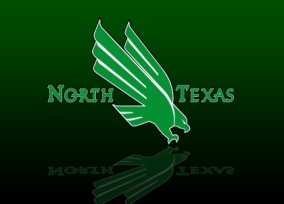 UNIVERSITY OF NORTH TEXASPOLICE SYSTEMSCJUS 3300